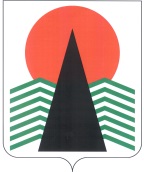 ГЛАВА  НЕФТЕЮГАНСКОГО  РАЙОНАпостановлениег.НефтеюганскО назначении публичных слушаний по проекту планировки и проекту межевания территории для размещения объекта: «Трубопроводы Правдинского региона, целевой программы строительства 2020-2022г.г., первая очередь»В соответствии с Градостроительным кодексом Российской Федерации, Федеральным законом от 06.10.2003 № 131-ФЗ «Об общих принципах организации местного самоуправления в Российской Федерации», Уставом Нефтеюганского муниципального района Ханты-Мансийского автономного округа – Югры, руководствуясь решением Думы Нефтеюганского района от 28.03.2018 № 230
«О порядке организации и проведения публичных слушаний по проектам правил землепользования и застройки, проектам планировки территории, проектам межевания территории, проектам, предусматривающим внесение изменений в один из указанных утвержденных документов, проектам решений о предоставлении разрешения на условно разрешенный вид использования земельного участка 
или объекта капитального строительства, проектам решений о предоставлении разрешения на отклонение от предельных параметров разрешенного строительства, реконструкции объектов капитального строительства», постановлениями администрации Нефтеюганского района от 15.10.2018 № 1732-па-нпа
«Об утверждении порядка подготовки документации по планировке территории, разрабатываемой на основании решения Главы Нефтеюганского района и порядка принятия решений об утверждении документации по планировке территории Нефтеюганского района», от 02.04.2021 № 518-па «О подготовке документации 
по планировке межселенной территории для размещения объекта: «Трубопроводы Правдинского региона, целевой программы строительства 2020-2022г.г., первая очередь», п о с т а н о в л я ю:Назначить публичные слушания по проекту планировки и проекту межевания территории для размещения объекта: «Трубопроводы Правдинского региона, целевой программы строительства 2020-2022г.г., первая очередь» (далее – Проект), проводимые по инициативе Главы Нефтеюганского района.Проект, указанный в пункте 1 настоящего постановления, 
и информационные материалы к нему размещены на официальном сайте органов местного самоуправления Нефтеюганского района.Срок проведения публичных слушаний с 01.07.2021 по 02.08.2021. Назначить собрание участников публичных слушаний на 19.07.2021, время начала – 18:00 часов по местному времени; путем использования систем видео-конференц-связи.Настоящее постановление подлежит опубликованию в газете «Югорское обозрение» и размещению на официальном сайте органов местного самоуправления Нефтеюганского района.Контроль за выполнением постановления возложить на директора 
департамента имущественных отношений – заместителя главы Нефтеюганского 
района Бородкину О.В.Глава района 					                     Г.В.Лапковская28.06.2021№ 69-пг№ 69-пг